 従業員の「出逢い」を応援してみませんか？三重県では、従業員同士が「ワークライフバランス」や「男性の育児参加」などについて企業の垣根を越えて話し合い、交流することを通じて、結婚を希望する従業員に対して「出逢い」の機会を提供するため、県内の複数の企業、組合、団体が協働して実施する取組に対し、補助金を交付します。上記の事業を実施する県内の法人、法人が参加する組合、団体等＜例＞　株式会社、協同組合、商工会議所、協議会など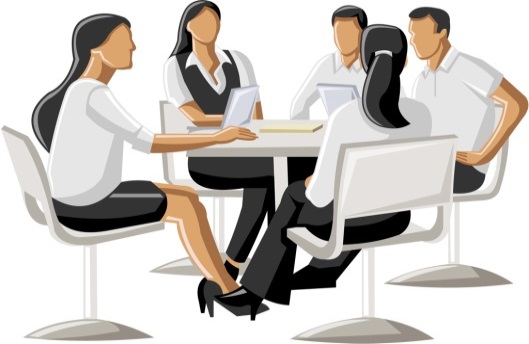 対象経費の１／２（最大５０万円）ホームページ掲載の申請書を郵送、メールで下記まで提出してください。平成２９年７月３１日（月）１７時必着